Jūrmala – poilsinė kelionė2024 m. rugpjūčio 1-5 d.KELIONĖS KAINA – 180 Eur/asmeniui.
Avansą už kelionę 50 Eur/asmeniui reikia sumokėti per 3 darbo dienas po registracijos.
Atsisakius vykti į kelionę likus 10 darbo dienų iki kelionė pradžios – PINIGAI NEGRĄŽINAMI.
Registruotis galima telefonu 8 687 21938 arba elektroniniu paštu tic@utenainfo.lt

SVARBI INFORMACIJA:
Į užsienį galima vykti tik turint 3 mėnesius galiojantį (skaičiuojant nuo kelionės pabaigos dienos) pasą arba asmens tapatybės kortelę.
Būtinai turėti medicininių išlaidų draudimą, vykstant į šią kelionę, taip pat galioja Europos sveikatos draudimo kortelė.

KELIONĖS PROGRAMA:
• Rugpjūčio 1 d. 9:00 val. – išvykimas iš Utenos (Utenos daugiafunkcis sporto centras, adresas: K.Donelaičio g. 38) į Jūrmalą Latvijoje;
• 4 nakvynės svečių namuose, kurie yra 6 min. kelio pėsčiomis nuo paplūdimio ir netoli judrios Jomas iela gatvės;
• Rugpjūčio 5 d. 17:00 val. – išvykimas iš Jūrmalos į Uteną.

Į kainą įskaičiuota:
• Kelionė autobusu Utena-Jūrmala-Utena;
• 4 nakvynės svečių namuose. Kiekviename numeryje yra WC, dušas, TV, Wifi, šaldytuvas, arbatinukas, puodeliai, patalynė, rankšluosčiai.Pastabos:
• Ekskursinė programa kelionės metu nėra numatyta, vykstantys laiką Jūrmaloje leidžia savarankiškai;
• Svečių namuose yra kavinė.KELIONĘ ORGANIZUOJA:

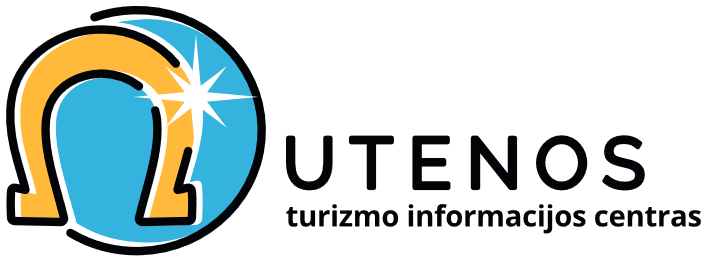 